Brad Pitt will go to Oscar awards ceremony tomorrow nıght and he wants to be the most handsome man in the ceremony. He has 4 pants 5 shirts and 2 ties . How many ways Brad can wear them ?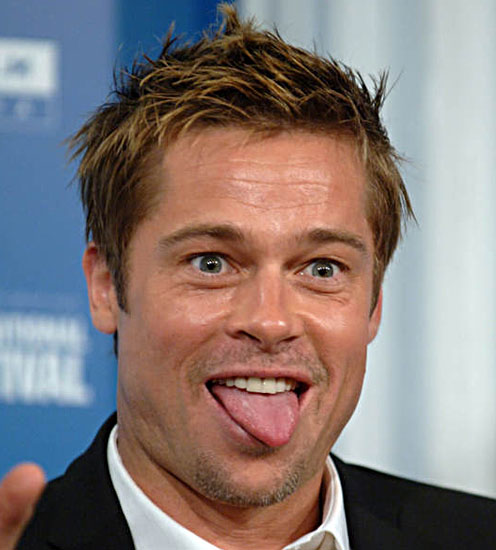 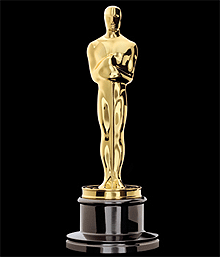 Brad has 4 pants. So he has 4 optionits sam efor pantsandshirts he has 5 shirts 5 option he has 2 ties 2 optionandwehavetomultıplyall of them .  4.5.2=4040 ways Brad can wear his clothes.